REŠITVEPisno deljenjeDZ, str. 32, 33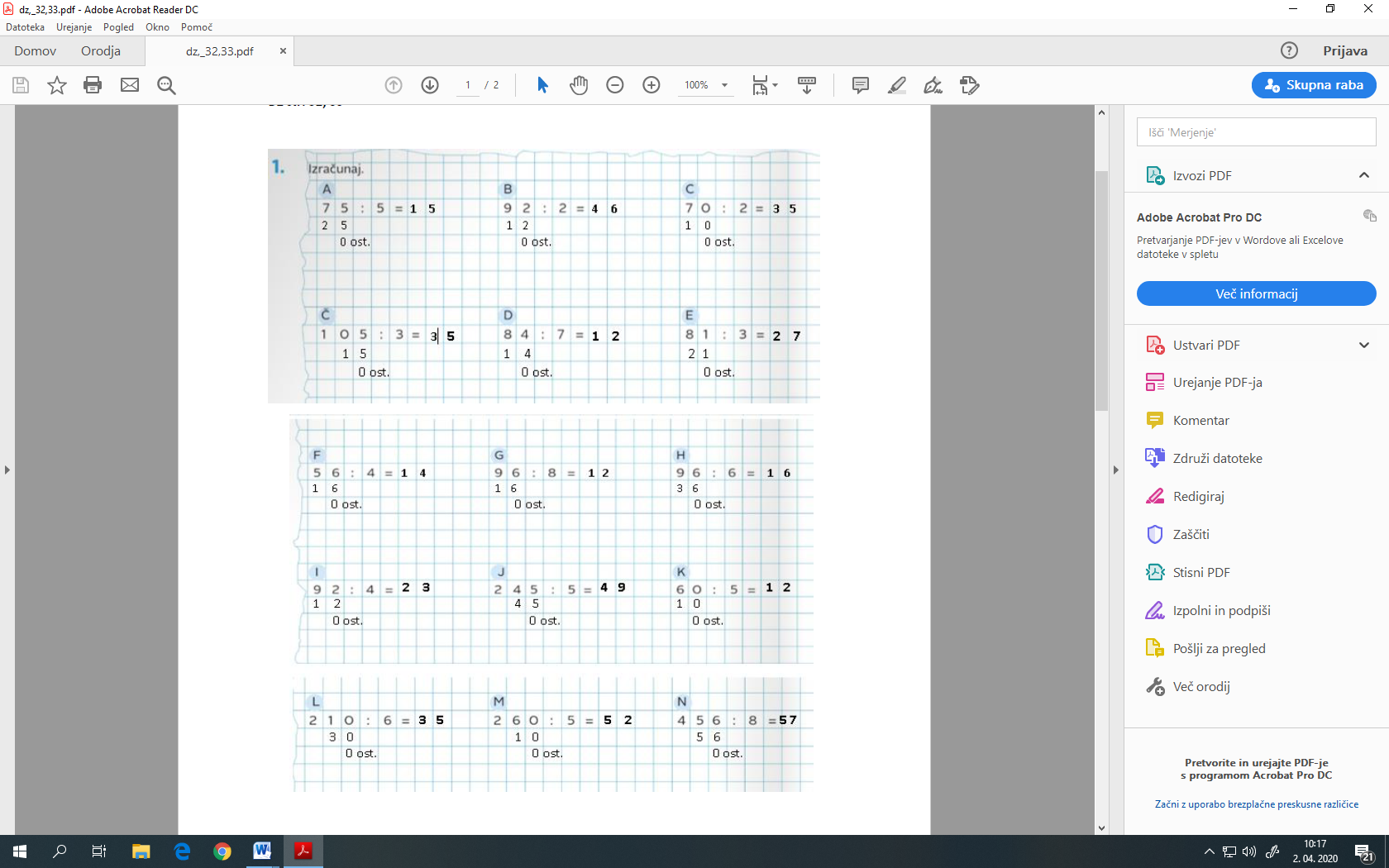 